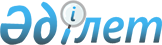 О поpядке введения в действие Закона Республики Казахстан "О защите и поддеpжке частного пpедпpинимательства"Постановление Веpховного Совета Республики Казахстан от 4 июля 1992 года



          1. Верховный Совет Республики Казахстан постановляет:




          Ввести в действие Закон Республики Казахстан  
 Z922500_ 
  "О защите
и поддержке частного предпринимательства" - с 1 августа 1992 года;




          статью 17 - с 1 января 1993 года.
<*>



          Сноска. Срок действия пункта 1 в части статьи 17 Закона 
"О защите и поддержке частного предпринимательства" приостановлен 
на 1994 год Указом Президента Республики Казахстан от 27 января 
1994 года N 1532.  




          2. Кабинету Министров Республики Казахстан:




          - привести решения Правительства Республики Казахстан в
соответствие с Законом Республики Казахстан "О защите и поддержке
частного предпринимательства";




          - обеспечить пересмотр и отмену министерствами,




государственными комитетами и ведомствами Республики Казахстан их
нормативных актов, противоречащих названному Закону;
     - представить в Верховный Совет Республики Казахстан
предложения о приведении действующих законодательных актов
Республики Казахстан в соответствие с Законом Республики Казахстан
"О защите и поддержке частного предпринимательства" в срок до 1
октября 1992 года.

  
            Председатель 
     Верховного Совета Республики
             Казахстан
      
      


					© 2012. РГП на ПХВ «Институт законодательства и правовой информации Республики Казахстан» Министерства юстиции Республики Казахстан
				